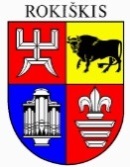 ROKIŠKIO RAJONO SAVIVALDYBĖS TARYBAVadovaudamasi Lietuvos Respublikos vietos savivaldos įstatymo 15 straipsnio 1 dalimi, 6–7 dalimis, 16 straipsnio 2 dalies 6 punktu, 18 straipsnio 1 dalimi, atsižvelgdama į Rokiškio rajono savivaldybės mero 2018 m. spalio 16 d. potvarkį Nr. MV-47 „Dėl Antikorupcijos komisijos pirmininko kandidatūros teikimo tvirtinti Rokiškio rajono savivaldybės tarybai“, Rokiškio rajono savivaldybės taryba  n u s p r e n d ž i a: Sudaryti Rokiškio rajono savivaldybės tarybos Antikorupcijos komisiją: Stasys Meliūnas – tarybos narys (komisijos pirmininkas); Tadas Barauskas – tarybos narys;Algis Čepulis – tarybos narys;Nijolė Čepukienė – Panemunėlio seniūnijos Panemunėlio gel.st. seniūnaitijos seniūnaitė;Gintaras Girštautas – tarybos narys; Danutė Kirstukienė – Rokiškio kaimiškosios seniūnijos Kavoliškio seniūnaitijos seniūnaitė;Vytautas Masiulis – tarybos narys; ( partija tvarka ir teisingumas)– tarybos narys; Jonas Rubikis – Jūžintų seniūnijos Jūžintų seniūnaitijos seniūnaitis.2. Patvirtinti Rokiškio rajono savivaldybės tarybos Antikorupcijos komisijos nuostatus (pridedama). 3. Pripažinti netekusiu galios Rokiškio rajono savivaldybės tarybos 2017 m. lapkričio 30 d. sprendimą Nr. TS-192 „Dėl Rokiškio rajono savivaldybės tarybos 2015 m. gegužės 29 d. sprendimo Nr. TS-150 „Dėl Rokiškio rajono savivaldybės Antikorupcijos komisijos sudarymo“ dalinio pakeitimo“. 4. Skelbti šį sprendimą Rokiškio rajono savivaldybės tinklalapyje, Teisės aktų registre.Sprendimas per vieną mėnesį gali būti skundžiamas Regionų apygardos administracinio teismo Panevėžio rūmams (Respublikos g. 62, Panevėžys) Lietuvos Respublikos administracinių bylų teisenos įstatymo nustatyta tvarka.Savivaldybės meras								Antanas VagonisRūta Dilienė							PATVIRTINTARokiškio rajono savivaldybės tarybos 2018 m. spalio 26 d. sprendimu Nr. TS-ROKIŠKIO RAJONO SAVIVALDYBĖS ANTIKORUPCIJOS KOMISIJOS NUOSTATAII. BENDROSIOS NUOSTATOS1. Rokiškio rajono savivaldybės Antikorupcijos komisijos (toliau – Komisija) nuostatai reglamentuoja Komisijos veiklos principus, tikslus, uždavinius, įgaliojimus, teises ir pareigas.2. Komisija vykdo Rokiškio rajono savivaldybės (toliau – savivaldybė) korupcijos prevencijos politiką, plėtoja prevencijos priemonių sistemą, skatina savivaldybės bendradarbiavimą su visuomene, žiniasklaida ir kitais juridiniais ir fiziniais asmenimis korupcijos prevencijos srityje.3. Komisijos nuostatai parengti vadovaujantis Lietuvos Respublikos korupcijos prevencijos įstatymu, Lietuvos Respublikos Seimo 2015 m. kovo 10 d. nutarimu Nr. XII-1537 patvirtinta Lietuvos Respublikos nacionaline kovos su korupcija 2015 – 2025 metų programa, kitais teisės aktais.4. Nuostatuose vartojamos sąvokos atitinka Lietuvos Respublikos korupcijos prevencijos įstatyme, Nacionalinėje kovos su korupcija programoje, Lietuvos Respublikos valstybės tarnybos įstatyme bei kituose teisės aktuose vartojamas sąvokas.5. Komisija yra atskaitinga Rokiškio rajono savivaldybės tarybai (toliau – savivaldybės taryba).6. Komisijos veiklos nuostatus, sudėtį tvirtina ir keičia savivaldybės taryba.7. Komisija sudaroma savivaldybės tarybos sprendimu savivaldybės tarybos įgaliojimų laikui. Komisijos nariais gali būti savivaldybės tarybos nariai, valstybės tarnautojai, ekspertai, gyvenamųjų vietovių bendruomenių atstovai – seniūnaičiai, išplėstinės seniūnaičių sueigos deleguoti atstovai, visuomenės atstovai (Lietuvos Respublikoje įregistruotų viešųjų juridinių asmenų, išskyrus valstybės ar savivaldybės institucijas ar įstaigas, įgalioti atstovai), bendruomeninių organizacijų atstovai, kiti savivaldybės gyventojai:7.1. komisijos pirmininko kandidatūrą meras teikia savivaldybės tarybos mažumos (opozicijos) siūlymu. Jeigu savivaldybės tarybos mažuma nepasiūlo Komisijos pirmininko kandidatūros, Komisijos pirmininką savivaldybės taryba skiria mero teikimu. Komisijos pirmininko pavaduotojas renkamas Komisijos posėdyje iš esamų Komisijos narių atviru balsavimu paprasta balsų dauguma.7.2. kiekviena frakcija (partija), patekusi į savivaldybės tarybą, deleguoja po vieną atstovą –savivaldybės tarybos narį; 7.3. seniūnaičiai arba seniūnaičiai ir visuomenės atstovai turi sudaryti ne mažiau kaip 1/3 komisijos narių; seniūnaičius siūlo išplėstinė seniūnaičių sueiga;7.4. bendruomeninių organizacijų atstovus bei kitus savivaldybės gyventojus siūlo gyvenamųjų vietovių bendruomenės; 7.5. valstybės tarnautojų ir ekspertų kandidatūras teikia administracijos direktorius;7.6. visuomenės atstovus siūlo Lietuvos Respublikoje įregistruoti viešieji juridiniai asmenys, išskyrus valstybės ar savivaldybės institucijas ar įstaigas.8. Komisijos atsakingojo sekretoriaus pareigas atlieka savivaldybės administracijos direktoriaus paskirtas valstybės tarnautojas, šios funkcijos įrašomos į jo pareigybės aprašymą. Komisijos atsakingasis sekretorius nėra Komisijos narys.9. Komisijos nariai vadovaujasi įstatymų viršenybės, politinio neutralumo, skaidrumo, atsakomybės už priimtus sprendimus bei etikos (pagarbos žmogui ir valstybei, teisingumo, nesavanaudiškumo, padorumo, nešališkumo, atsakomybės) principais.II. KOMISIJOS FUNKCIJOS10. Komisijos funkcijos:10.1. reglamento nustatyta tvarka savivaldybės tarybos ar mero iniciatyva dalyvauja atliekant savivaldybės institucijų parengtų teisės aktų projektų antikorupcinį vertinimą;10.2. dalyvauja rengiant kovos su korupcija programas ir teikia išvadas savivaldybės tarybai dėl šių programų ir jų įgyvendinimo;10.3. nagrinėja savivaldybės bendruomenės narių, valstybės institucijų, gyvenamųjų vietovių bendruomenių ar bendruomeninių organizacijų atstovų siūlymus ir pastabas dėl kovos su korupcija priemonių vykdymo;10.4. informuoja visuomenę apie savo veiklą, vykdomas korupcijos prevencijos priemones savivaldybėje, taip pat apie kovos su korupcija rezultatus;10.5. kontroliuoja Programos ir Programos įgyvendinimo priemonių plano vykdymą, teikia išvadas bei pasiūlymus dėl Programos įgyvendinimo savivaldybės administracijos direktoriui ir savivaldybės merui; 10.6. rekomenduoja priemones, skatinančias korupcijos prevencijos užtikrinimą savivaldybės reguliuojamose įstaigose, įmonėse ir organizacijose;10.7. nagrinėja piliečių, įmonių, įstaigų ir organizacijų skundus, pareiškimus, pranešimus apie galimai padarytas neteisėtas korupcinio pobūdžio veikas;10.8. siūlo savivaldybės merui ir savivaldybės administracijos direktoriui organizuoti savivaldybės administracijos, savivaldybės institucijų, įstaigų ir savivaldybės kontroliuojamų įmonių patikrinimus korupcijos prevencijos klausimais;10.9. priima, svarsto ir analizuoja bet kokią informaciją (tarp jų ir anoniminę) dėl galimai korupcinio pobūdžio veiksmų atlikimo ar neveikimo;10.10. atlieka kitas kituose teisės aktuose nustatytas funkcijas, susijusias su savivaldybėje įgyvendinama valstybės politika korupcijos prevencijos srityje.III. KOMISIJOS TEISĖS11. Komisija turi teisę:11.1. gauti jos veiklai reikalingą informaciją iš savivaldybės administracijos, savivaldybės institucijų, įstaigų ir savivaldybės kontroliuojamų įmonių, susipažinti su informacijos patikrinimui ar pavedimo įvykdymui reikalingais dokumentais, gauti dokumentų kopijas;11.2. kviesti į Komisijos posėdžius savivaldybės tarybos narius, savivaldybės administracijos vadovus, valstybės tarnautojus ir darbuotojus, savivaldybės institucijų, įstaigų ir savivaldybės kontroliuojamų įmonių vadovus bei darbuotojus ar kitus asmenis, galinčius suteikti nagrinėjamo klausimo tyrimui ar pavedimui įvykdyti reikalingos informacijos;11.3. siūlyti savivaldybės merui ar savivaldybės administracijos direktoriui pavesti atlikti tyrimus arba patikrinimus Komisijos pateiktiems klausimams išnagrinėti;11.4. priimti sprendimus dėl informacijos apie Komisijos priimtus sprendimus pateikimo visuomenės informavimo priemonėms;11.5. svarstyti ir teikti pasiūlymus tarybai ir savivaldybės administracijos direktoriui dėl korupcijos prevencijos prioritetų;11.6. svarstyti savivaldybės administracijos direktoriaus įsakymus ir tarybos sprendimus bei jų projektus ir teikti išvadas, ar juose nėra prielaidų korupcijai.	IV. KOMISIJOS PAREIGOS12. Komisija privalo:12.1. greitai ir nešališkai išnagrinėti gautą informaciją ar pavedimą;12.2. teikti ataskaitas apie kovos su korupcija eigą savivaldybės tarybai;12.3. informacijos nagrinėjimo metu nustačius nusikalstamos veikos požymių, nedelsiant inicijuoti turimos medžiagos perdavimą teisėsaugos institucijoms;12.4. iki Komisijos sprendimo priėmimo dėl nagrinėjamo klausimo neskelbti informacijos apie tyrimo eigą, jeigu tai gali pažeisti asmens teises, pakenkti tyrimui.V. KOMISIJOS DARBO ORGANIZAVIMAS13. Komisijos darbą organizuoja, jam vadovauja ir posėdžiams pirmininkauja Komisijos pirmininkas, o jam nesant – pavaduotojas.14. Komisijos pirmininkas:14.1. šaukia Komisijos posėdžius, sudaro jų darbotvarkę, vadovauja Komisijos posėdžiams;	14.2. paveda Komisijos nariams išnagrinėti skunde, pareiškime ar pavedime nurodytas aplinkybes bei tvirtina nagrinėjimo išvadą;14.3. kviečia į Komisijos posėdžius specialistus ir kitus asmenis;14.4. atstovauja Komisijai valstybės ir savivaldybės institucijose;14.5. kiekvienais metais už Komisijos veiklą atsiskaito tarybai.15. Komisiją aptarnauja administracijos direktoriaus paskirtas asmuo – Komisijos atsakingasis sekretorius, kuris: 15.1. rūpinasi, kad būtų paruošti posėdžiui reikalingi dokumentai bei jų kopijos, patalpos;15.2. užtikrina, kad būtų daromas Komisijos posėdžių garso įrašas, kai tai numato Komisija;15.3. ne vėliau kaip per 5 darbo dienas surašo Komisijos posėdžio protokolą, kuriame nurodoma posėdžio data, vieta, posėdžio dalyviai, posėdžio darbotvarkė, svarstymo eiga ir svarstyti dokumentai bei priimti sprendimai. 16. Komisijos posėdžiai organizuojami pagal poreikį, bet ne rečiau kaip vieną kartą į ketvirtį. Komisijos posėdis laikomas teisėtu, jeigu jame dalyvauja daugiau kaip pusė jos narių.17. Komisijos posėdžiai paprastai yra vieši. Komisijos sprendimu gali būti rengiami uždari posėdžiai, kuriuose gali dalyvauti tik Komisijos pakviesti asmenys.18. Komisijos sprendimai priimami Komisijos posėdyje atviru balsavimu paprasta posėdyje dalyvaujančių Komisijos narių balsų dauguma. Komisijos posėdžiai paprastai protokoluojami, Komisijai nusprendus gali būti daromas Komisijos posėdžio garso įrašas.19. Komisijos narys, nesutinkantis su daugumos sprendimu, turi teisę raštu pareikšti atskirą nuomonę, kuri yra pridedama prie kitų svarstyto klausimo dokumentų ir apie tai pažymima posėdžio protokole.20. Komisija gali priimti šiuos sprendimus:20.1. turimą medžiagą perduoti tirti teisėsaugos institucijoms;20.2. atkreipti savivaldybės administracijos, savivaldybės įstaigų, savivaldybės kontroliuojamų įmonių vadovų dėmesį į įstatymų nesilaikymą, bei kitus pažeidimus;20.3. atsisakyti nagrinėti skundą arba nutraukti jo nagrinėjimą.21. Komisijos sprendimai įforminami komisijos posėdžio protokolu, kurį pasirašo komisijos pirmininkas ir atsakingasis sekretorius. Komisijos sprendimai neskelbiami viešai, jeigu tai gali pažeisti asmens teises, pakenkti tyrimui arba turima informacija yra susijusi su valstybės, tarnybos, komercine ar kita įstatymų saugoma paslaptimi.22. Informaciją apie Komisijos sprendimus žiniasklaidai teikia Komisijos pirmininkas arba jo įgaliotas asmuo.23. Komisijos pirmininkas kartą per metus pateikia rajono savivaldybės tarybai Komisijos veiklos ataskaitą – iki kovo 1 dienos.VI. BAIGIAMOSIOS NUOSTATOS24. Komisijos veiklos klausimai, neaptarti šiuose Nuostatuose, sprendžiami vadovaujantis Lietuvos Respublikos įstatymų, įstatymų įgyvendinamųjų teisės aktų bei Rokiškio rajono savivaldybės tarybos priimtų sprendimų nuostatomis. 25. Jei šių Nuostatų atskiri punktai tampa prieštaraujančiais Lietuvos Respublikos norminiams aktams, tai nedaro negaliojančiais kitų Nuostatų punktų, o prieštaraujančiuose punktuose įtvirtinti klausimai sprendžiami pagal Lietuvos Respublikos norminių teisės aktų reikalavimus.26. Šie Nuostatai gali būti keičiami tarybos sprendimu. Rokiškio rajono savivaldybės tarybaiSprendimo projekto tikslas ir uždaviniai. Šiuo sprendimu reikalinga patikslinti Rokiškio rajono savivaldybės Antikorupcijos komisiją bei patvirtinti patikslintus šios komisijos nuostatus.Šiuo metu esantis teisinis reglamentavimasLietuvos Respublikos vietos savivaldos įstatymas. Sprendimo projekto esmė. Lietuvos Respublikos vietos savivaldos įstatymo 15 straipsnio 1 dalyje nustatyta, kad savivaldybės taryba savo įgaliojimų laikui sudaro Antikorupcijos komisiją. Savivaldybės taryba šios komisijos pirmininką mero teikimu skiria iš tarybos narių. Jeigu yra paskelbta savivaldybės tarybos mažuma (opozicija), Antikorupcijos komisijos pirmininko kandidatūrą meras teikia savivaldybės tarybos mažumos (opozicijos) siūlymu reglamento nustatyta tvarka. Jeigu savivaldybės tarybos mažuma (opozicija) nepasiūlo Antikorupcijos komisijos pirmininko kandidatūros, Antikorupcijos komisijos pirmininką savivaldybės taryba skiria mero teikimu. 2018 m. balandžio 28 d. Rokiškio rajono savivaldybės tarybos posėdyje partijos ,,Tvarka ir teisingumas“ frakcija bei komitetas Nr. 1, todėl vadovaujantis Lietuvos Respublikos vietos savivaldos įstatymu jie turi teisę siūlyti komisijos pirmininką, opozicijai nepasiūlius kandidato į komisijos pirmininkus, Rokiškio rajono savivaldybės meras 2018 m. spalio 16 d. teikimu savivaldybės tarybai, siūlo Antikorupcijos komisijos pirmininku skirti savivaldybės tarybos narį Stasį Meliūną. Pasibaigus seniūnaičių kadencijai ir seniūnijoms įvykdžius naujų seniūnaičių rinkimus, seniūnaičių sueigos delegavo į Antikorupcijos komisiją: Nijolę Čepukienę – Panemunėlio seniūnijos Panemunėlio gel.st. seniūnaitijos seniūnaitę; Joną Rubikį – Jūžintų seniūnijos Jūžintų seniūnaitijos seniūnaitį;Danutę Kirstukienę – Rokiškio kaimiškosios seniūnijos Kavoliškio seniūnaitijos seniūnaitę. Kokia sprendimo nauda Rokiškio rajono gyventojams - Galimos pasekmės, priėmus siūlomą tarybos sprendimo projektą:teigiamos – įgyvendintos Lietuvos Respublikos vietos savivaldos įstatymo nuostatos;neigiamos – nenumatyta.Finansavimo šaltiniai ir lėšų poreikis: sprendimo projektui įgyvendinti lėšų nereikės.Suderinamumas su Lietuvos Respublikos galiojančiais teisės norminiais aktais. Projektas neprieštarauja galiojantiems teisės aktams. Antikorupcinis vertinimas. Teisės akte nenumatoma reguliuoti visuomeninių santykių, susijusių su Lietuvos Respublikos korupcijos prevencijos įstatymo 8 straipsnio 1 dalyje numatytais veiksniais, todėl teisės aktas nevertintinas antikorupciniu požiūriu.Juridinio ir personalo skyriaus vedėjo pavaduotoja		                              Rūta DilienėS P R E N D I M A SS P R E N D I M A SS P R E N D I M A SS P R E N D I M A SS P R E N D I M A SDĖL ROKIŠKIO RAJONO SAVIVALDYBĖS TARYBOS ANTIKORUPCIJOS KOMISIJOS SUDARYMO DĖL ROKIŠKIO RAJONO SAVIVALDYBĖS TARYBOS ANTIKORUPCIJOS KOMISIJOS SUDARYMO DĖL ROKIŠKIO RAJONO SAVIVALDYBĖS TARYBOS ANTIKORUPCIJOS KOMISIJOS SUDARYMO DĖL ROKIŠKIO RAJONO SAVIVALDYBĖS TARYBOS ANTIKORUPCIJOS KOMISIJOS SUDARYMO DĖL ROKIŠKIO RAJONO SAVIVALDYBĖS TARYBOS ANTIKORUPCIJOS KOMISIJOS SUDARYMO 2018 m. spalio 26 d. Nr. TS-Rokiškis2018 m. spalio 26 d. Nr. TS-Rokiškis2018 m. spalio 26 d. Nr. TS-Rokiškis2018 m. spalio 26 d. Nr. TS-Rokiškis2018 m. spalio 26 d. Nr. TS-RokiškisSPRENDIMO „DĖL ROKIŠKIO RAJONO SAVIVALDYBĖS ANTIKORUPCIJOS KOMISIJOS SUDARYMO“AIŠKINAMASIS RAŠTAS